Ахметова Жазира Куанышбековна,учитель русского языка, Школа им Жайлаукол, район Сарысу, Жамбылская область,Быстрее! Выше! Сильнее! (3 урок)Приложение 1История олимпийских игр Родиной Олимпийских игр считается Древняя Греция. Местом проведения Олимпийских игр в древности была область в Южной Греции - Элида, где протекает р. Алфей. Здесь находился город Олимпия, в котором были расположены храмы, святилища греческих богов, а также места для проведения тренировок и состязаний – стадион и ипподром.Одна из легенд приписывает честь основания игр самому Зевсу. В Элиде правил жестокий бог Кронос. Из опасения принять смерть от руки одного из своих детей он глотал новорожденных младенцев. Богиня Рея, родив очередного сына, подала отцу завернутый в пеленках камень, который тот проглотил, не заметив подмены, а новорожденного Зевса поручила пастухам. Мальчик вырос, вступил в смертельный бой с Кроносом и победил его. В честь этого события Зевс основал спортивные состязания.Первые олимпийские игры состоялись в 776 году до н. э. Олимпийские игры проходили раз в четыре года и длились пять дней. На территории Эллады объявлялся «священный мир»: всякие войны прекращались, и вчерашние враги состязались за право называться самым сильным, ловким и быстрым среди эллинов. Олимпийские игры были посвящены богу Зевсу. Участниками Олимпийских игр были известные нам историк Геродот, медик Гиппократ, оратор Демосфен, философ Сократ, математик Пифагор. Он стал чемпионом Олимпийских игр в кулачном бою! Самым лучшим спортсменам вручали награду – лавровый венок или оливковую ветку, чемпионы торжественно возвращались в родной город и до конца своей жизни считались уважаемыми людьми. В их честь устраивались банкеты, и скульпторы делали для них мраморные статуи.В Древней Греции Олимпийские игры состоялись 293 раза. В 394 г. н.э., когда Греция находилась под властью Рима, они были запрещены римским императором Феодосием I. Прошло ровно полторы тысячи лет, и в канун нового тысячелетия выдающийся французский педагог и общественный деятель барон Пьер де Кубертен обратился к спортсменам всего мира с предложением возродить Олимпийские игры. И в 1894 году в Париже собрался специальный конгресс, где были приняты Олимпийская хартия и Олимпийская клятва, а также девиз «Быстрее, выше, сильнее!» и эмблема из 5 переплетённых колец голубого, черного, красного (верхний ряд), желтого и зелёного (нижний ряд) цветов.Приложение 2 Приложение 3 УРОК: Русский язык и литература  7 Я2Раздел 4: Здоровый образ жизни: спорт и еда.УРОК: Русский язык и литература  7 Я2Раздел 4: Здоровый образ жизни: спорт и еда.Дата:Класс: 7Количество присутствующих: 15 Количество отсутствующих: 0Цели обучения, которые достигаются на данном уроке (ссылка на учебную программу):7.Ч1.понимать главную и второстепенную информацию сплошных и несплошных текстов, связывая информацию с общеизвестными, повседневными знаниями;7.Ч4. использовать виды чтения, включая поисковое;7.С2.понимать значение слов учебно-образовательной тематики;7.П1.создавать тексты публицистического стиля (репортаж о событии, заметка, отзыв) и официально-делового стиля (доверенность, заявление, официальное поздравление, деловое письмо);7.ИЯЕ2.1.использовать простые предложения, осложненные вводными конструкциями, однородными членами предложения.7.Ч1.понимать главную и второстепенную информацию сплошных и несплошных текстов, связывая информацию с общеизвестными, повседневными знаниями;7.Ч4. использовать виды чтения, включая поисковое;7.С2.понимать значение слов учебно-образовательной тематики;7.П1.создавать тексты публицистического стиля (репортаж о событии, заметка, отзыв) и официально-делового стиля (доверенность, заявление, официальное поздравление, деловое письмо);7.ИЯЕ2.1.использовать простые предложения, осложненные вводными конструкциями, однородными членами предложения.Цели урока:- понимают главную и второстепенную информацию сплошного текста «История олимпийских игр», связывают полученную информацию с повседневными знаниями; - используют чтение с пометками;- понимают значение слов учебно-образовательной тематики;- создают текст публицистического стиля «Письмо-приглашение» в спортивную секцию»;  - используют простые предложения, осложненные вводными конструкциями, однородными членами предложения при написании «Письма-приглашения».- понимают главную и второстепенную информацию сплошного текста «История олимпийских игр», связывают полученную информацию с повседневными знаниями; - используют чтение с пометками;- понимают значение слов учебно-образовательной тематики;- создают текст публицистического стиля «Письмо-приглашение» в спортивную секцию»;  - используют простые предложения, осложненные вводными конструкциями, однородными членами предложения при написании «Письма-приглашения».Критерии успеха:Все учащиеся смогут: понимать значение слов учебно-образовательной тематики; объединять слова в тематические группы; понимать главную информацию сплошного текста «История олимпийских игр»;  создавать текст публицистического стиля «Письмо-приглашение в спортивную секцию» при поддержке учителя.Большинство учащихся смогут: понимать главную и второстепенную информацию сплошного текста «История олимпийских игр», связывая информацию с общеизвестными, повседневными знаниями; предоставлять обратную связь; создавать текст публицистического стиля «Письмо-приглашение в спортивную секцию» по образцу.Некоторые учащиеся смогут: создавать текст публицистического стиля «Письмо-приглашение в спортивную секцию», используя простые предложения, осложненные вводными конструкциями, однородными членами предложения; аргументировать свои доводы.Все учащиеся смогут: понимать значение слов учебно-образовательной тематики; объединять слова в тематические группы; понимать главную информацию сплошного текста «История олимпийских игр»;  создавать текст публицистического стиля «Письмо-приглашение в спортивную секцию» при поддержке учителя.Большинство учащихся смогут: понимать главную и второстепенную информацию сплошного текста «История олимпийских игр», связывая информацию с общеизвестными, повседневными знаниями; предоставлять обратную связь; создавать текст публицистического стиля «Письмо-приглашение в спортивную секцию» по образцу.Некоторые учащиеся смогут: создавать текст публицистического стиля «Письмо-приглашение в спортивную секцию», используя простые предложения, осложненные вводными конструкциями, однородными членами предложения; аргументировать свои доводы.Языковые целиУчащиеся используют в речи простые предложения, осложнённые вводными конструкциями, однородными членами предложения. Учащиеся будут развивать навыки устной  речи на основе предложенного текста, пополняя словарный запас в контексте изучаемой темы. Ключевые слова и фразы: легенда, бой, смелый, быстрый, ловкий, венок, священный мир, лучшие спортсмены, спортивные состязания.Учащиеся используют в речи простые предложения, осложнённые вводными конструкциями, однородными членами предложения. Учащиеся будут развивать навыки устной  речи на основе предложенного текста, пополняя словарный запас в контексте изучаемой темы. Ключевые слова и фразы: легенда, бой, смелый, быстрый, ловкий, венок, священный мир, лучшие спортсмены, спортивные состязания.Привитие ценностейПривитие таких ценностей, как воспитание стремления к здоровому образу жизни, бережного отношения к своему здоровью, формирование интереса к физической культуре, к спорту. Понимать значение  олимпийских игр, проявлять интерес к дальнейшему изучению данной темы.Привитие таких ценностей, как воспитание стремления к здоровому образу жизни, бережного отношения к своему здоровью, формирование интереса к физической культуре, к спорту. Понимать значение  олимпийских игр, проявлять интерес к дальнейшему изучению данной темы.Межпредметные связиПредлагаемый для изучения материал взаимосвязан с предметами:  физическая культура, самопознание.Предлагаемый для изучения материал взаимосвязан с предметами:  физическая культура, самопознание.Навыки использования ИКТНа данном уроке используется видеоролик для физминутки, справочно-информационный интернет-портал «Грамота.ру».На данном уроке используется видеоролик для физминутки, справочно-информационный интернет-портал «Грамота.ру».Активные методы обучения.«Корзина идей»,« INSERT», «Сложные понятия», «RAFT»-технология, «Цепочка пожеланий».«Корзина идей»,« INSERT», «Сложные понятия», «RAFT»-технология, «Цепочка пожеланий».Предварительные знанияДанный урок основывается на знаниях и навыках, полученных на предыдущих уроках, а именно, извлекать необходимую информацию,  владеют необходимым уровнем навыка чтения, работы с текстом и умения работать в группе. Данный урок основывается на знаниях и навыках, полученных на предыдущих уроках, а именно, извлекать необходимую информацию,  владеют необходимым уровнем навыка чтения, работы с текстом и умения работать в группе. Этапы урокаЗапланированная деятельностьРесурсыВызов4 мин 1 мин1 мин2 минОрганизация класса.Учитель приветствует учащихся на 3 языках: казахский, русский, английский.(К) Создание коллаборативной среды.Упражнение «Говорящие руки»Цель: эмоционально-психологическое сближение участников.Участники образуют два круга: внутренний и внешний, стоя лицом друг к другу. Ведущий дает команды, которые участники выполняют молча в образовавшейся паре. После этого по команде ведущего внешний круг двигается вправо на шаг.Образовавшиеся пары должны:1. Поздороваться с помощью рук.2. Помириться руками.3. Выразить поддержку с помощью рук.4. Пожалеть руками.5. Выразить радость.6. Попрощаться руками.(К) Деление на группы. Способ дифференциации «Группирование»Учащиеся делятся на группы по интересам: (заранее известно,  что в этом классе почти все учащиеся посещают спортивные кружки).ФутболистыБорцы    Фигуристы                                                                                                                  Актуализация знаний.(Г) Стратегия  «Корзина идей»Цель: узнать, что известно учащимся по теме урока.У: - Ребята, прошу вас вспомнить все, что вы знаете по теме «Олимпийские игры», обсудить в группе и написать свои сведения на стикерах и положить в корзину идей. Предполагаемые ответы учащихся:Олимпийские игры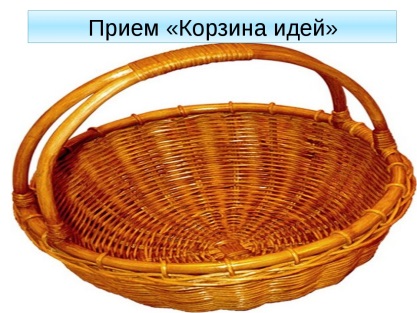 Устное формативное оценивание учителя:У: - Ребята, вы все молодцы, правильно выполнили задание. Повторяющиеся понятия мы уберем, а в конце урока мы еще раз вернемся к нашей корзине, может быть, вы захотите ее дополнить новыми понятиями.(К) Прогнозирование учащимися  цели урока:- Вы догадались, о чем мы будем говорить сегодня на уроке?- Об олимпийских играх. - Верно, об олимпийских играх.  Что вы ожидаете от этого урока?  - Получить информацию об олимпийских играх, вспомнить разные виды спорта, посоревноваться, активно работать в группах, применить свои знания на уроке русского языка. Таблички с названиями группМакет корзиныОсмысление32 мин10 мин8 мин2мин12 минСтратегия  «INSERT»  (7Ч1, 7.Ч4, 7С2). (И) Учащиеся читают текст «История олимпийских игр». Во время чтения делают пометки на полях текста:˅   уже знал+   новая для меня информация-   думал иначе?  не понял (а), есть вопросы(Г) Обсуждают в своей группе каждую графу таблицы.Читают второй раз текст, заполняют таблицу, систематизируя материал.Предполагаемые ответы учащихся: Представляют свою работуФО по дескрипторам с помощью приема «Большой палец».(И) Стратегия «Сложные понятия» (С2, Ч1)Задание: выписать из текста слова и словосочетания по тематическим группам, определить часть речи, дать краткое определение, указать способ связи в словосочетаниях.Дифференциация по источнику информацииА.: Выписывают по 2 слова на каждую тематическую группу, заполняют таблицу, раскрывая значение слов по словарю Ожегова;В.: Выписывают по 2 слова и 2 словосочетания на каждую тематическую группу, заполняют таблицу, раскрывая значение слов по словарю Ожегова;С.: Выписывают по 3 слова и 3 словосочетаний на каждую тематическую группу, заполняют таблицу, работая с интернет-сайтом  http://gramota.ru/Примерные слова и словосочетания:ФО по дескрипторам с использованием устной обратной связи.Физминутка  Стратегия «RAFT» (7П1, ИЯЕ2.1.Записывается тема «Приглашение в спортивную секцию». Предлагается написать письмо-приглашение в спортивную секцию, используя простые предложения, осложненные вводными конструкциями, однородными членами предложения. I  группа – в секцию «Футбол»;II группа – в секцию «Борьба»;II группа – в секцию «Фигурное катание».Образец приглашения:Дорогие друзья!Приглашаем вас в нашу секцию футбола! Если вы активны и хотите научиться играть в футбол, приходите к нам! Футбол – самая популярная и перспективная спортивная секция в нашей школе. Во-первых, здесь мы можете максимально раскрыть свой спортивный потенциал, стать организованными и дисциплинированными. Во-вторых, вас ждут интересные тренировки и настоящий спортивный режим. Кроме того, футбол – это еще и командный вид спорта, который научит вас общаться и взаимодействовать с другими. Безусловно, у вас появится возможность заниматься под руководством опытных и талантливых наставников. Вполне возможно, что именно здесь вы получите билет в большой спорт!ФО по дескрипторам с использованием приема «2 звезды, 1 пожелание».Приложение 1Толковый словарь С.ОжеговаСправочно-информационный интернет-портал gramota.ru/https://www.youtube.com/watch?v=MC74j_89D7MРефлексия4 минДифференцированное домашнее задание:А:  Составить 5 тонких вопросов по содержанию текста.В:  Составить диалог между одноклассниками, которые занимаются спортом и ведут здоровый образ жизни.С:  Придумать рассказ об олимпийских играх от имени участника или зрителя (объем 100-120 слов).(И) Рефлексия У: - О чем мы сегодня говорили?О спорте и олимпийских играх. - Кто хочет стать олимпийцем? Что надо сделать, чтобы стать олимпийцем?Для этого нужно много и упорно работать, не пропускать тренировок. Нужно развивать в себе такие качества как ловкость, смелость, вера в себя и в собственные силы.  Необходимо трудиться так, как трудятся спортсмены – победители Олимпийских игр. У: - Ребята, давайте вернемся к нашей корзине идей. Какими словами и понятиями вы бы дополнили ее?Древняя Греция, город Олимпия, основатель Зевс, Пифагор-олимпийский чемпион, лавровый венок,  барон Пьер де Кубертен, девиз «Быстрее, выше, сильнее!». Прием «Цепочка пожеланий»Учащимся предлагается по цепочке обратиться с пожеланиями к себе и другим по итогам взаимодействия, или по поводу предстоящей работы. При этом передавать символ олимпийских игр – факел.Макет олимпийского факелаДифференциация.Каким образом вы планируете оказать больше поддержки?  Какие задачи вы планируете перед более способными учащимися?Оценивание. Как вы планируете проверить уровень усвоения материала учащимися?Межпредметные связи. Здоровье и безопасность. Связи с ИКТ. Связи с ценностями (воспит. элемент)В течение урока мною будет оказываться поддержка: перед выполнением заданий будет дан алгоритм работы, заранее обговариваться критерии оценивания. Задания имеют дифференцированный  характер. Для учащихся с низким уровнем мотивации: выделять главную информацию сплошного текста «История олимпийских игр». Для более способных учащихся: понимать главную и второстепенную информацию сплошного текста «История олимпийских игр», связывая информацию с общеизвестными, повседневными знаниями. Для учащихся с высоким уровнем мотивации: создавать текст публицистического стиля ««Письмо-приглашение в спортивную секцию», используя простые предложения, осложненные вводными конструкциями, однородными членами предложения. Будет использована дифференциация по источнику информации, по интересам, а также будет дано дифференцированное домашнее заданиеЧерез использование критериального оценивания,  ФО по дескрипторам, обратной связи  учителя, с использованием приемов  «Большой палец»,  словесное оценивание учителем, рефлексия «Цепочка пожеланий».Прослеживаются межпредметные связи с самопознанием, физической культурой. Кабинет будет подготовлен с учетом требований к проведению групповой работы. оборудован в соответствии с правилами техники безопасности. Площадь кабинета располагает к проведению физминутки для здоровья. Будет создана благоприятная эмоциональная обстановка в  классе. На данном уроке используется видеоролик для физминутки, справочно-информационный интернет-портал «Грамота.ру».РефлексияРазмышления над уроком. Ответы на вопросы из левой колонки.Размышления над уроком. Ответы на вопросы из левой колонки.Были ли цели урока/цели обучения реалистичными? Все ли учащиеся достигли ЦО?Если нет, то почему?Правильно ли проведена дифференциация на уроке? Выдержаны ли были временные этапы урока? Какие отступления были от плана урока и почему?Общая оценкаКакие два аспекта урока прошли хорошо (подумайте как о преподавании, так и об изучении)?Какие две вещи могли бы улучшить урок (подумайте как о преподавании, так и об изучении)?Что я узнал(а) на уроке о классе или отдельных учениках, что поможет мне подготовиться к следующему уроку?Общая оценкаКакие два аспекта урока прошли хорошо (подумайте как о преподавании, так и об изучении)?Какие две вещи могли бы улучшить урок (подумайте как о преподавании, так и об изучении)?Что я узнал(а) на уроке о классе или отдельных учениках, что поможет мне подготовиться к следующему уроку?Общая оценкаКакие два аспекта урока прошли хорошо (подумайте как о преподавании, так и об изучении)?Какие две вещи могли бы улучшить урок (подумайте как о преподавании, так и об изучении)?Что я узнал(а) на уроке о классе или отдельных учениках, что поможет мне подготовиться к следующему уроку?Критерий оцениванияДескрипторы:Читают текст, выделяя главную и второстепенную информацию, делая пометки.- читают текст;- извлекают главную и     второстепенную информацию; - - называют известную и    неизвестную информацию;- заполняют таблицу в   соответствии с символами;- демонстрируют уровень   понимания.КритерииДескрипторы:Создают текст публицистического стиля.-  создают письмо-приглашение;   - текст соответствует структуре жанра письмо;- употребляют языковые средства публицистического стиля;- используют предложения с однородными членами предложения и вводными конструкциям;-  употребляют знаки препинания при однородных членах предложения и вводных конструкциях. 